Temat dnia:  W krainie bajek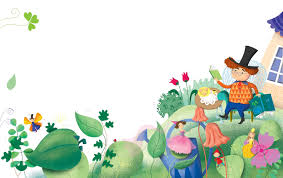 ’Książeczki dla dzieci” - oglądanie książeczek ilustrowanych dla dzieci. Rodzic rozmawia z dzieckiem Co to jest książka? czego służą książki? z czego składa się książka? (okładka na której jest tytuł, autor, ilustracje, które wykonuje ilustrator, numery stron...)Wyjaśnijcie pojęcia autor, ilustrator.AutorIlustrator„Moja ulubiona bajka” – swobodna rozmowa o  ulubionychbajkach, które wspólnie czyta Rodzic z dzieckiem, lub które ogląda dziecko w telewizji.Baśniowe zagadki:Jaka to dziewczynkaMa roboty wiele,A na pięknym baluGubi pantofelek?( KOPCIUSZEK)Chłopczyk i dziewczynka zabłądzili nocą.Patrzą okienka wśród lasu migocą.-Domek z piernika!– Wejdźmy do środka!Ach, czy nic złego dzieci nie spotka?( JAŚ I MAŁGOSIA)Jest taki kotek w krainie bajekco chodzi w butach i kurzyKapelusz z piórem nosi na głowie.Niejedną bajkę dzieciom opowie.( KOT W BUTACH )Las, pagórek, rzeczka.Przez las idzie ścieżkąWesoła dziewczynka.Wilk skrył się za górkąI oczami błyska.Ach, strzeż się dziewczynkoGroźnego wilczyska.( CZERWONY KAPTUREK )